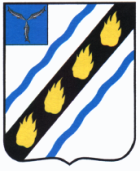 СОВЕТ ДЕПУТАТОВМЕЧЕТНЕНСКОГО МУНИЦИПАЛЬНОГО РАЙОНАСОВЕТСКОГО МУНИЦИПАЛЬНОГО РАЙОНА САРАТОВСКОЙ ОБЛАСТИ
(четвертого созыва)РЕШЕНИЕот   « 22» октября  2018 № 4с. МечетноеО депутатской группе в Совете депутатовМечетненского муниципального образованияСоветского муниципального района	Рассмотрев уведомление о создании депутатской группы, протокол организационного собрания депутатской группы, личные заявления о вхождении в состав депутатской группы, положение о депутатской группе и руководствуясь Уставом Мечетненского муниципального образования  Советского муниципального района, Совет депутатов Мечетненского муниципального образования  Советского муниципального района РЕШИЛО:1. Принять к сведению информацию о создании депутатской группы Всероссийской политической партии «ЕДИНАЯ РОССИЯ» в Совете депутатов Мечетненского  муниципального образования  Советского муниципального района.2. Настоящее решение вступает в силу со дня его принятия.  Глава Мечетненскогомуниципального образования	                               Е.Н. ЧуйковаСПИСОК ДЕПУТАТОВДепутатской группы Всероссийской политической Партии «ЕДИНАЯ РОССИЯ» в Совете депутатов Мечетненского муниципального образования Советского муниципального района	1. Стулова Ирина Георгиевна – руководитель депутатской группы	2. Войтова Светлана Васильевна	3.Дрождев Александр Васильевич	4.Дюкарева Елена Анатольевна	5.Илларионов Вячеслав Тимофеевич	6.Куропаткин Сергей Васильевич	7.Леонова Оксана Николаевна	8.Сергеев Валерий Викторович	9.Чуйкова Елена Николаевна	10.Чуркина Людмила Николаевна